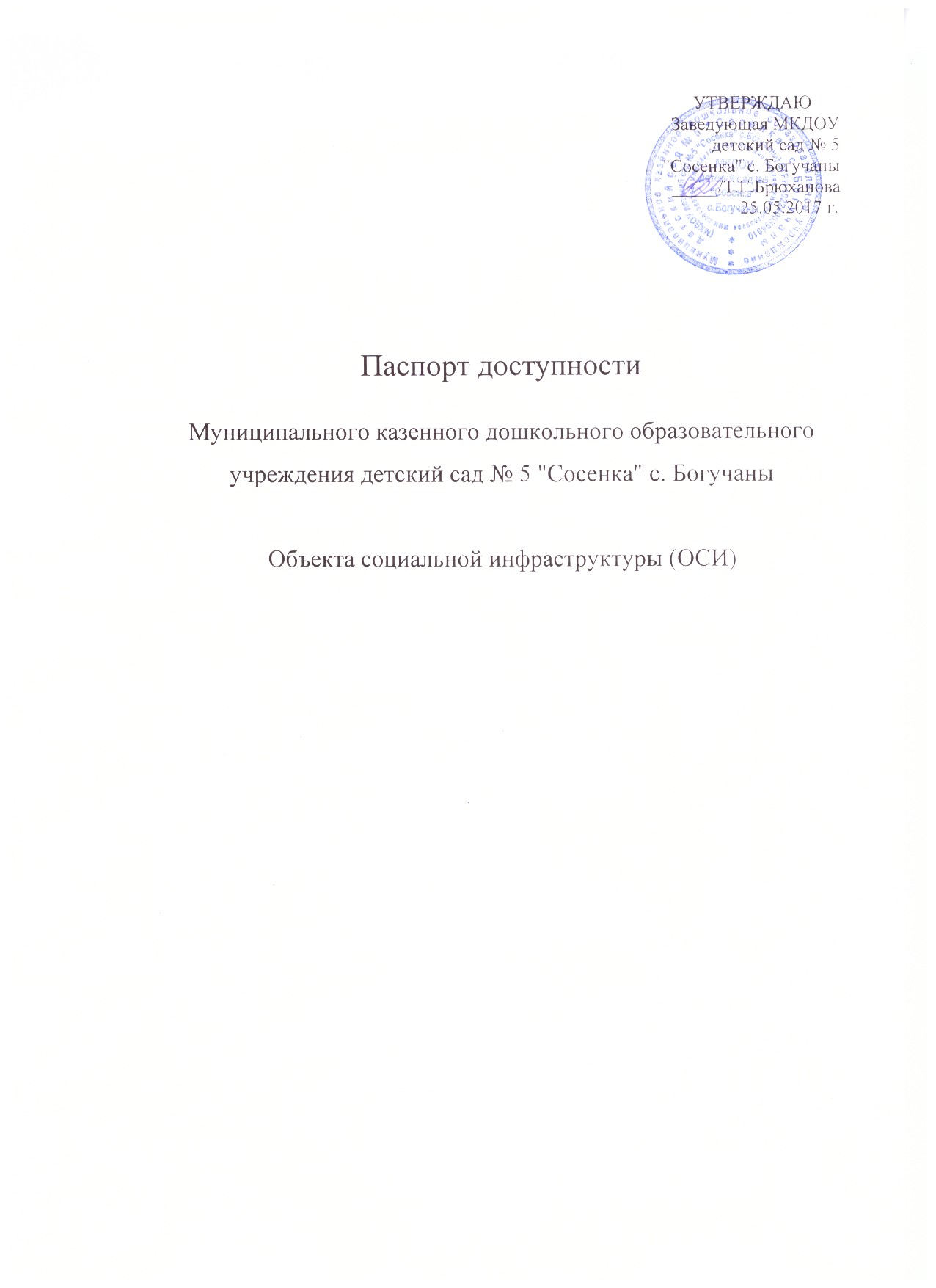 1. Общие сведения об объекте1.1. Наименование (вид) объекта здание муниципального казенного дошкольного образовательного учреждения детский сад № 5 "Сосенка" с. Богучаны1.2. Адрес объекта 663430, Красноярский край, Богучанский район, с. Богучаны, пер. Чернышевского,101.3. Сведения о размещении объекта:- отдельно стоящее здание 1 этаж, 775,3 кв.м- наличие прилегающего земельного участка (да, нет); да:_2000 кв.м1.4. Год постройки здания 1970, последнего капитального ремонта нет1.5. Дата предстоящих плановых ремонтных работ:текущего 2017 г., капитального нетСведения об организации, расположенной на объекте1.6. Название организации (учреждения) Муниципальное казенное дошкольное образовательное учреждение детский сад № 5 "Сосенка" с. Богучаны (МКДОУ детский сад № 5 "Сосенка" с. Богучаны(полное юридическое наименование – согласно Уставу, краткое наименование)1.7. Юридический адрес организации (учреждения) 663430, Красноярский край, Богучанский район, с. Богучаны, пер. Чернышевского,101.8. Основание для пользования объектом (оперативное управление, аренда, собственность) оперативное управление1.9. Форма собственности (государственная, негосударственная) государственная1.10. Территориальная принадлежность (федеральная, региональная, муниципальная) муниципальная1.11. Вышестоящая организация Управление образования администрации Богучанского района(наименование)1.12. Адрес вышестоящей организации, другие координаты 663430, Красноярский край, с. Богучаны, пер. Толстого д. 152. Характеристика деятельности организации на объекте(по обслуживанию населения)2.1. Сфера деятельности: дошкольное образование(здравоохранение, образование, социальная защита, физическая культура и спорт, культура, связь и информация, транспорт, жилой фонд, потребительский рынок и сфера услуг, другое)2.2. Виды оказываемых услуг предоставление дошкольных образовательных услуг2.3. Форма оказания услуг: на объекте(на объекте, с длительным пребыванием, в т.ч. проживанием, на дому, дистанционно)2.4. Категории обслуживаемого населения по возрасту: (дети, взрослые трудоспособного возраста, пожилые; все возрастные категории) дети2.5. Категории обслуживаемых инвалидов: инвалиды с нарушениями опорно-двигательного аппарата2.6. Плановая мощность: посещаемость (количество обслуживаемых в день), вместимость, пропускная способность 12.7. Участие в исполнении ИПР инвалида, ребенка-инвалида (да, нет) да3. Состояние доступности объекта3.1 Путь следования к объекту пассажирским транспортом от микрарайона «Восточный» и «Геофизиков» до остановки РДК «Янтарь» автобус № 9, 9А,  от микрарайона «Восточный» и «Западный» до остановки РДК «Янтарь» автобус № 8, 8А,(описать маршрут движения с использованием пассажирского транспорта)наличие адаптированного пассажирского транспорта к объекту нет3.2 Путь к объекту от ближайшей остановки пассажирского транспорта:3.2.1. расстояние до объекта от остановки транспорта 0,3-0,4 м3.2.2. время движения (пешком) 5 мин3.2.3. наличие  выделенного от проезжей части пешеходного пути (да, нет) нет,3.2.4. Перекрестки: нерегулируемые3.2.5. Информация на пути следования к объекту: акустическая, тактильная, визуальная; нет3.2.6. Перепады высоты на пути: нет Их обустройство для инвалидов на коляске: нет 3.3. Организация доступности объекта для инвалидов – форма обслуживания** - указывается один из вариантов: «А», «Б», «ДУ», «ВНД»3.4 Состояние доступности основных структурно-функциональных зон** Указывается: ДП-В - доступно полностью всем;  ДП-И (К, О, С, Г, У) – доступно полностью избирательно (указать категории инвалидов); ДЧ-В - доступно частично всем; ДЧ-И (К, О, С, Г, У) – доступно частично избирательно (указать категории инвалидов); ДУ - доступно условно, ВНД – временно недоступно3.5. Итоговое заключение о состоянии доступности ОСИ: Доступно частично избирательно4. Управленческое решение 4.1. Рекомендации по адаптации основных структурных элементов объекта	*- указывается один из вариантов (видов работ): не нуждается; ремонт (текущий, капитальный); индивидуальное решение с ТСР; технические решения невозможны – организация альтернативной формы обслуживания4.2. Период проведения работ по мере поступления финансовых средствв рамках исполнения целевое назначение(указывается наименование документа: программы, плана)4.3. Ожидаемый результат (по состоянию доступности) после выполнения работ по адаптации частично доступноОценка результата исполнения программы, плана (по состоянию доступности) удовлетварительно№Категория инвалидов(вид нарушения)Вариант организации доступности объекта(формы обслуживания)*Все категории инвалидов и МГН"ДУ"1в том числе инвалиды:2передвигающиеся на креслах-колясках"ДУ"3с нарушениями опорно-двигательного аппарата"ДУ"4с нарушениями зрения"ДУ"5с нарушениями слуха"ДУ"6с нарушениями умственного развития"ДУ"№Основные структурно-функциональные зоныСостояние доступности, в том числе для основных категорий инвалидов**1Территория, прилегающая к зданию (участок)ДЧ-И (с,г,у)2Вход (входы) в зданиеДЧ-И (с,г,у)3Путь (пути) движения внутри здания (в т.ч. пути эвакуации)ДЧ-И (с,г,у)4Зона целевого назначения здания (целевого посещения объекта)ДЧ-И (с,г,у)5Санитарно-гигиенические помещенияДЧ-И (с,г,у)6Система информации и связи (на всех зонах)ДЧ-И (с,г,у)7Пути движения к объекту (от остановки транспорта)ДЧ-В (с,г,у)№Основные структурно-функциональные зоны объектаРекомендации по адаптации объекта(вид работы)*1Территория, прилегающая к зданию (участок)Не нуждается2Вход (входы) в зданиеРемонт капитальный3Путь (пути) движения внутри здания (в т.ч. пути эвакуации)Ремонт капитальный4Зона целевого назначения здания (целевого посещения объекта)Ремонт капитальный5Санитарно-гигиенические помещенияРемонт капитальный6Система информации на объекте (на всех зонах)Ремонт капитальный8Все зоны и участки